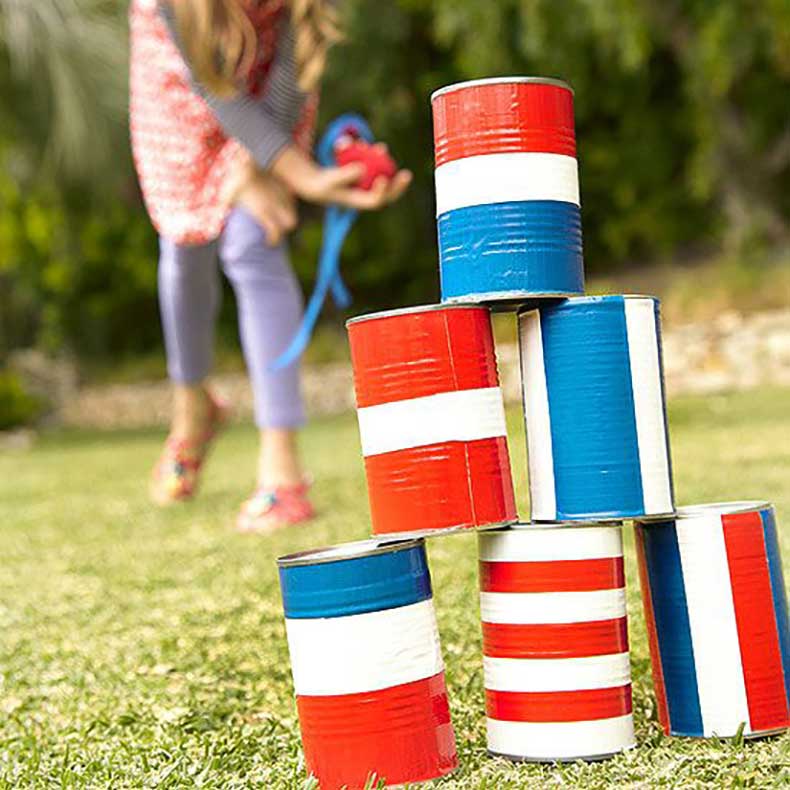 “Queridos niños y niñas, les damos la bienvenida a una nueva semana”Los invitamos a realizar la siguiente actividad.Guía Interacción y Comprensión del Entorno Kínder A y B  Clases online  Guía Interacción y Comprensión del Entorno Kínder A y B  Clases online  Guía Interacción y Comprensión del Entorno Kínder A y B  Clases online  Guía Interacción y Comprensión del Entorno Kínder A y B  Clases online  Nombre Alumno: Nombre Alumno: Nombre Alumno: Nombre Alumno: Fecha: Miércoles 23 septiembre 2020          Semana: 25                            Hora: 16:00 a 16:45 horas. Fecha: Miércoles 23 septiembre 2020          Semana: 25                            Hora: 16:00 a 16:45 horas. Fecha: Miércoles 23 septiembre 2020          Semana: 25                            Hora: 16:00 a 16:45 horas. Fecha: Miércoles 23 septiembre 2020          Semana: 25                            Hora: 16:00 a 16:45 horas. Educadoras: Gissela Robledo (Kínder A), Claudia Duarte (Kínder B)Educadoras: Gissela Robledo (Kínder A), Claudia Duarte (Kínder B)Educadoras: Gissela Robledo (Kínder A), Claudia Duarte (Kínder B)Educadoras: Gissela Robledo (Kínder A), Claudia Duarte (Kínder B)Núcleo    Comprensión del Entorno Sociocultural     Comprensión del Entorno Sociocultural     Comprensión del Entorno Sociocultural Objetivo de Aprendizaje5. Comunicar algunos relatos sociales sobre hechos significativos del pasado de su comunidad y país, apoyándose en recursos tales como: fotos, videos, utensilios u objetos representativos. 5. Comunicar algunos relatos sociales sobre hechos significativos del pasado de su comunidad y país, apoyándose en recursos tales como: fotos, videos, utensilios u objetos representativos. 5. Comunicar algunos relatos sociales sobre hechos significativos del pasado de su comunidad y país, apoyándose en recursos tales como: fotos, videos, utensilios u objetos representativos. Indicador de logro-Comenta hechos relevantes de su País.-Comenta hechos relevantes de su País.-Comenta hechos relevantes de su País.O. TransversalC.C 4Apreciar el significado que tienen para las personas y las comunidades diversas manifestaciones culturales que se desarrollan en su entorno.Apreciar el significado que tienen para las personas y las comunidades diversas manifestaciones culturales que se desarrollan en su entorno.Apreciar el significado que tienen para las personas y las comunidades diversas manifestaciones culturales que se desarrollan en su entorno.HabilidadComunicar relatos Sociales.Comunicar relatos Sociales.Comunicar relatos Sociales.Actividad / Instrucción-Activan conocimientos previos.- Ven video para recordar que se celebra en el mes de septiembre.-Ven PowerPoint explicativo. - Pintar tarros o latas.- Hacer pelota con papel y calcetín viejo.-Activan conocimientos previos.- Ven video para recordar que se celebra en el mes de septiembre.-Ven PowerPoint explicativo. - Pintar tarros o latas.- Hacer pelota con papel y calcetín viejo.-Activan conocimientos previos.- Ven video para recordar que se celebra en el mes de septiembre.-Ven PowerPoint explicativo. - Pintar tarros o latas.- Hacer pelota con papel y calcetín viejo.Materiales - Computador, Tablet o celular.- PowerPoint explicativo y ruta aprendizaje.- Video la independencia de Chile https://www.youtube.com/watch?v=5ZoMKlCSVro- 6 o más tarritos de jurel, latas de bebidas o similares a éstos.- témperas, pincel o papel y pegamento para decorar. - 1 pelota de tenis, o de papel o cualquier pelota pequeña, calcetín viejo.- Computador, Tablet o celular.- PowerPoint explicativo y ruta aprendizaje.- Video la independencia de Chile https://www.youtube.com/watch?v=5ZoMKlCSVro- 6 o más tarritos de jurel, latas de bebidas o similares a éstos.- témperas, pincel o papel y pegamento para decorar. - 1 pelota de tenis, o de papel o cualquier pelota pequeña, calcetín viejo.- Computador, Tablet o celular.- PowerPoint explicativo y ruta aprendizaje.- Video la independencia de Chile https://www.youtube.com/watch?v=5ZoMKlCSVro- 6 o más tarritos de jurel, latas de bebidas o similares a éstos.- témperas, pincel o papel y pegamento para decorar. - 1 pelota de tenis, o de papel o cualquier pelota pequeña, calcetín viejo.ContenidosIndependencia de Chile, juegos tradicionales. Independencia de Chile, juegos tradicionales. Independencia de Chile, juegos tradicionales. RUTA DE APRENDIZAJEINICIODESARROLLOCIERRERUTA DE APRENDIZAJE Nos saludamos todos y    todas cantando canción de saludo, luego recordamos normas de convivencia. Se da a conocer objetivo de la clase y la Ruta de Aprendizaje. Se les comenta a los alumnos/as que comenzamos un nuevo mes, y que este mes es el mes de la patria.Se activan conocimientos previos preguntando ¿qué creen que se celebra este mes?, ¿Por qué?Se espera respuesta y se felicita por participar y se invita a ver y video para complementar sus respuestas sobre el motivo de las fiestas Patrias. Educadora invita a alumnos/as a recordar algunos juegos tradicionales de nuestro país haciendo la siguiente pregunta: ¿Qué juegos tradicionales recuerdan?, ¿Por qué crees que son importantes estos juegos? Se espera respuesta de los estudiantes y a través de PPT complementaremos respuestas sobre la importancia de los juegos tradicionales y se enfatiza en un juego tradicional llamado “botar tarros”, haciendo las siguientes preguntas: ¿Qué conoces del juego?, ¿Qué se usará para jugarlo?, ¿Cómo crees que se juega?, ¿por qué?Se felicita por sus respuestas y participación.Para finalizar, Se invita a confeccionar uno de los juegos tradicionales llamado “Botar tarros”Siguiendo las siguientes instrucciones:1° Tener 6 o más tarros o latas.2° (sacar etiquetas) Con un pincel a témperas, pintar los tarros usando los diseños y colores que prefiera, puedes usar otros materiales para decorarlos, como papel de colores, lana, etc.3° Dejarlos secar.4° Hacer pelota con papel o diario y envolverla con calcetín viejo. (puede usar una pelota de tenis).5° ¡Listo para jugar!Finalmente, se les pregunta ¿qué contenidos aprendimos hoy? ¿te gusto la actividad? ¿por qué?, Se felicita por el trabajo realizado a todo el grupo curso.*Se solicita subir fotografía de la actividad realizada por el niño/a a Classroom en el tablón de Entorno sociocultural. 